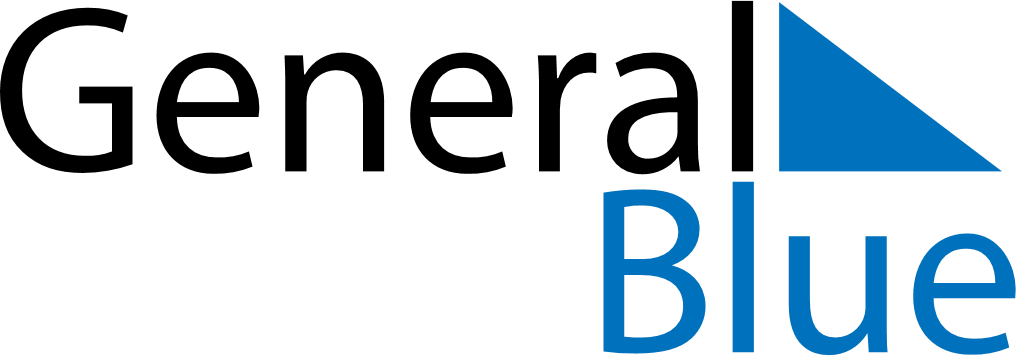 Daily Planner September 8, 2024 - September 14, 2024Daily Planner September 8, 2024 - September 14, 2024Daily Planner September 8, 2024 - September 14, 2024Daily Planner September 8, 2024 - September 14, 2024Daily Planner September 8, 2024 - September 14, 2024Daily Planner September 8, 2024 - September 14, 2024Daily Planner September 8, 2024 - September 14, 2024Daily Planner SundaySep 08MondaySep 09TuesdaySep 10WednesdaySep 11ThursdaySep 12 FridaySep 13 SaturdaySep 14MorningAfternoonEvening